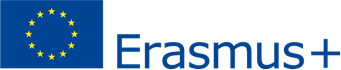 CERTIFICATE OF ATTENDANCEName of student …………………………………………………………………………………..Home institution: STEFAN CEL MARE UNIVERSITY OF SUCEAVA – ROMANIA                               (RO SUCEAVA01)Faculty / Department ……………………………………………………………………………It is hereby certified that the mentioned student has fulfilled his/her academic obligations corresponding to a full time  Erasmus+ traineeship mobility in the Host institution: …………………………………………………………………………………Erasmus+  code ............................................................Starting on date ……………………………………..Ending on date ………………………………………Name of signatory ………………………………………………………………………………...Function …………………………………………………………………………………………..Date and signature								Stamp